Publicado en Sigüenza el 23/10/2018 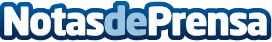 La Ermita de San Roque se llenó en las II Jornadas Didácticas de Folklore de Sigüenza Una interesante ponencia de Nacho Amo y Pablo Zamarrón daba comienzo a una iniciativa promovida por todas las asociaciones que, de una u otra manera, tienen que ver con la música en la ciudad del DoncelDatos de contacto:Ayuntamiento de SigüenzaNota de prensa publicada en: https://www.notasdeprensa.es/la-ermita-de-san-roque-se-lleno-en-las-ii Categorias: Música Castilla La Mancha Patrimonio http://www.notasdeprensa.es